Zajęcia korekcyjno- kompensacyjne- 10.06.20203- latki ( grupa Krasnale)Temat:   Doskonalenie percepcji słuchowej.„Idziemy do zoo”- proponuję posłuchanie piosenkiodsyłam do linku:https://www.youtube.com/watch?v=LUBD1EOM5IsPosłuchaj wiersza i pokaż zwierzątka, które występowały w wierszu.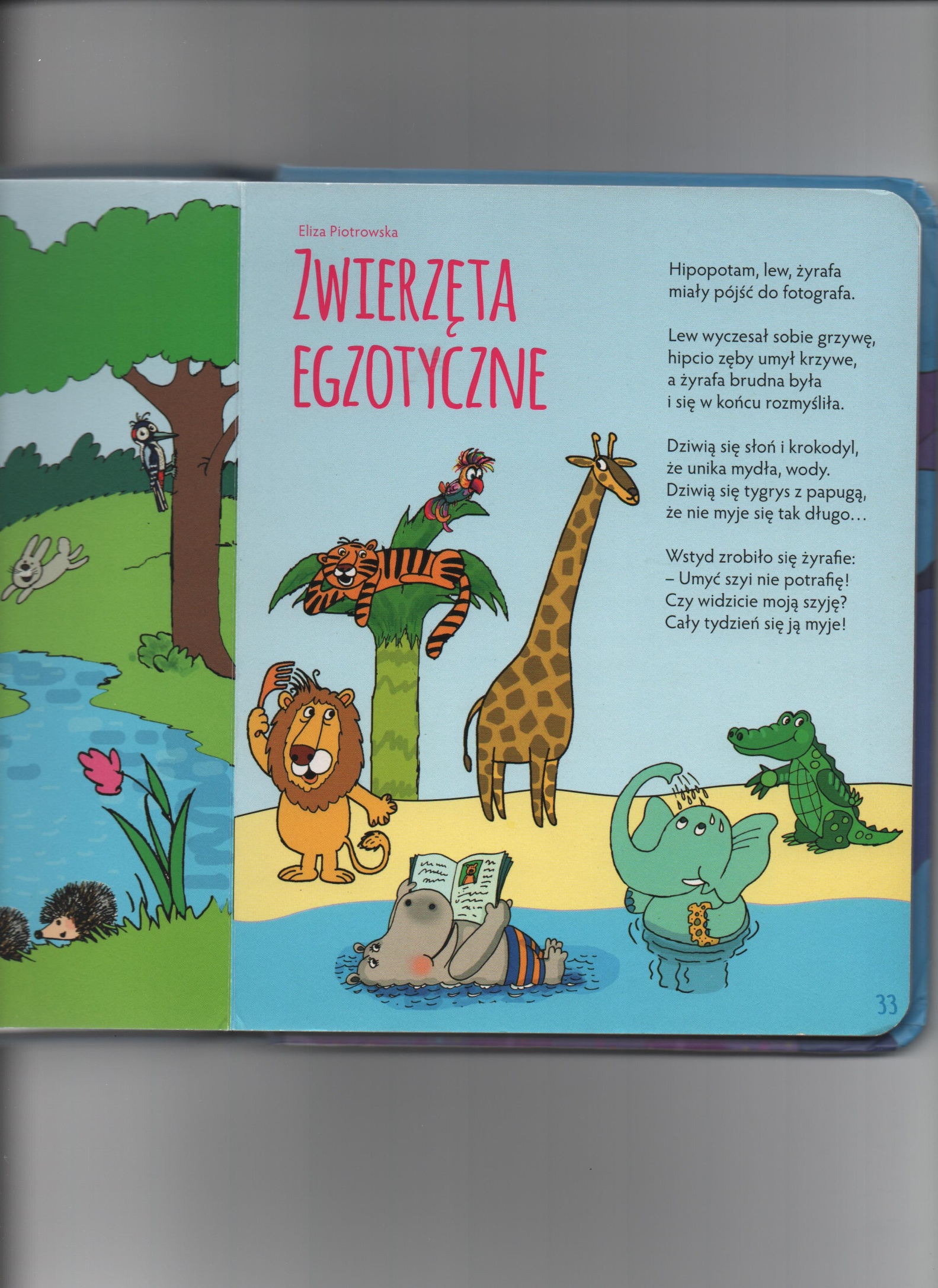 Pokoloruj małpkę z bananem: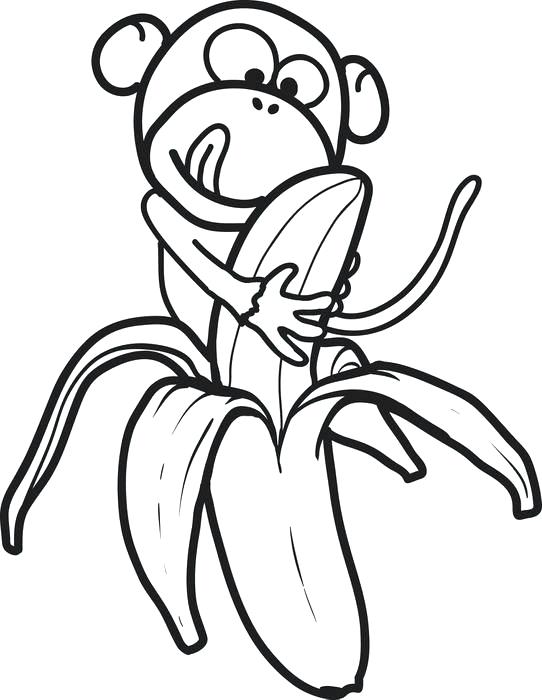 